NÚMEROS DE TELÉFONO IMPORTANTES: MAESTROS Y PERSONAL    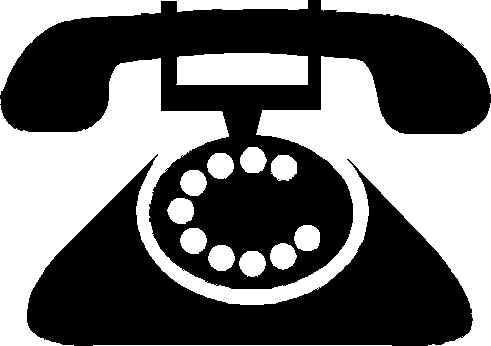 NOMBRE: ____________________      TÍTULO: ____________________________NÚMERO DE TELÉFONO: (c)____________________(t)_____________________CELL: ____________________CORREO ELECTRONICO: ___________________NOMBRE: ______________________        TÍTULO: __________________________NÚMERO DE TELÉFONO: (c)_____________________(t)____________________CELL: ____________________ CORREO ELECTRONICO: ___________________NOMBRE: ______________________        TÍTULO: __________________________NÚMERO DE TELÉFONO: (c)____________________(t)_____________________CELL: _____________________ CORREO ELECTRONICO: __________________NOMBRE: ______________________        TÍTULO: __________________________NÚMERO DE TELÉFONO: (c)___________________(t)______________________CELL: _____________________ CORREO ELECTRONICO: __________________NOMBRE: ______________________        TÍTULO: __________________________NÚMERO DE TELÉFONO: (c)____________________(t)_____________________